КОНКУРСНАЯ ДОКУМЕНТАЦИЯ 1/2021открытого конкурса на право осуществления пассажирских перевозок автомобильным транспортом по одному или нескольким муниципальным маршрутам регулярных перевозок в границах Темрюкского городского поселения Темрюкского района (далее – конкурсная документация)1. Общие положенияКонкурсная документация определяет порядок и условия проведения открытого конкурса на право осуществления пассажирских перевозок автомобильным транспортом по муниципальным маршрутам регулярных перевозок по нерегулируемым тарифам в границах Темрюкского городского поселения  Темрюкского района (далее - открытый конкурс).Конкурсная документация разработана в соответствии с Федеральным законом от 13 июля 2015 года № 220-ФЗ «Об организации регулярных перевозок пассажиров и багажа автомобильным транспортом и городским наземным электрическим транспортом в Российской Федерации и о внесении изменений в отдельные законодательные акты Российской Федерации» (далее - Федеральный закон № 220-ФЗ), Федеральным законом от 8 ноября 2007 года № 259-ФЗ «Устав автомобильного транспорта и городского наземного электрического транспорта», Законом Краснодарского края от 21.12.2018 № 3931-КЗ «Об организации регулярных перевозок пассажиров и багажа автомобильным транспортом и городским наземным электрическим транспортом в Краснодарском крае»  (далее – Закон Краснодарского края № 3931-КЗ).Предмет, цель и объект открытого конкурсаПредметом открытого конкурса является право на получение свидетельств об осуществлении перевозок по одному или нескольким муниципальным маршрутам регулярных перевозок пассажиров и багажа автомобильным транспортом по нерегулируемым тарифам в границах Темрюкского городского поселения Темрюкского района (далее – свидетельство).Целью открытого конкурса является выбор юридических лиц, индивидуальных предпринимателей, участников договора простого товарищества (далее - перевозчиков), обеспечивающих лучшие условия перевозки пассажиров и багажа.Открытый конкурс является способом регулирования транспортного обслуживания для удовлетворения потребности населения в безопасных и качественных перевозках.Объектом открытого конкурса является лот, включающий в себя необходимое количество маршрутных графиков, выполняемых на одном муниципальном маршруте регулярных перевозок.Основными задачами проведения открытого конкурса являются:обеспечение равных условий для участия перевозчиков в обслуживании муниципальных маршрутов регулярных перевозок;выбор перевозчиков, предложивших наиболее качественные и безопасные услуги по перевозке пассажиров и багажа автомобильным транспортом на муниципальных маршрутах регулярных перевозок.Понятия «регулярные перевозки», «маршрут регулярных перевозок», «перевозчик» используются в значениях, указанных в Федеральном законе от 8 ноября 2007 года № 259-ФЗ «Устав автомобильного транспорта и городского наземного электрического транспорта».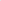 Понятия «муниципальный маршрут регулярных перевозок», «свидетельство об осуществлении перевозок по маршруту регулярных перевозок», «карта маршрута регулярных перевозок», «участники договора простого товарищества», «уполномоченный участник договора простого товарищества», «регулярные перевозки по нерегулируемым тарифам», «характеристики транспортного средства, влияющие на качество перевозок» используются в значениях, указанных в Федеральном законе № 220-ФЗ.Субъекты открытого конкурса:организатор открытого конкурса – отдел жилищно-коммунального хозяйства администрации Темрюкского городского поселения  Темрюкского района (далее – организатор конкурса);претендент на участие в открытом конкурсе (далее – претендент) - юридическое лицо, индивидуальный предприниматель или уполномоченный участник договора простого товарищества, подавший организатору конкурса конверт с заявкой на участие в открытом конкурсе, включающую в себя конкурсное предложение (далее - заявка);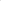 участник открытого конкурса – юридическое лицо, индивидуальный предприниматель или уполномоченный участник договора простого товарищества, удовлетворяющий условиям допуска к участию в открытом конкурсе и допущенный к участию в нем;победитель открытого конкурса по конкретному лоту – участник открытого конкурса, заявке которого в соответствии со шкалой для оценки и сопоставлении заявок на участие в открытом конкурсе, начислено наибольшее числовое значение по сумме баллов.Наименование маршрута регулярных перевозок в виде начального и конечного остановочных пунктов, наименование улиц, автомобильных дорог, по которым предполагается движение транспортных средств между остановочными пунктами по маршруту регулярных перевозок, протяженность маршрута регулярных перевозок (км), порядок посадки и высадки пассажиров, вид регулярных перевозок, характеристики транспортных средств (виды транспортных средств, классы транспортных средств, экологические характеристики транспортных средств, максимальный срок эксплуатации транспортных средств, характеристики транспортных средств, влияющие на качество перевозок), предусмотренные решением об установлении или изменении маршрута регулярных перевозок, государственным или муниципальным контрактом и (или) заявкой на участие в открытом конкурсе, поданной участником открытого конкурса, которому выдается свидетельство об осуществлении перевозок по маршруту регулярных перевозок, максимальное количество транспортных средств каждого класса, которое допускается использовать для перевозок по маршруту регулярных перевозок указаны в реестре муниципальных автобусных маршрутов регулярных перевозок пассажиров и багажа в границах Темрюкского городского поселения Темрюкского района (далее — Реестр), размещенном на официальном сайте администрации Темрюкского городского поселения Темрюкского района в информационно-телекоммуникационной сети «Интернет» ( http://admtemruk.ru/) в разделе «Администрация», подразделах: «ЖКХ, инфроструктура», «Реестр муниципальных городских маршрутов общественного пассажирского транспорта регулярных перевозок пассажиров и багажа в границах Темрюкского городского поселения Темрюкского района»Основные характеристики и сведения о предмете открытого конкурсаОсновные характеристики и сведения о предмете открытого конкурса определены приложением № 1 к конкурсной документации и включают требования к транспортным средствам, используемым для оказания транспортных услуг, а также показатели, связанные о определением соответствия оказываемых услуг потребностям населения в регулярных пассажирских перевозках:номер лота;номер в реестре (номер маршрута);наименование маршрута;предусмотренное расписанием количество рейсов в день;сезонность;промежуточные остановочные пункты;улицы, автомобильные дороги, по которым проходит маршрут;протяженность маршрута общая, км.;порядок посадки/высадки пассажиров;вид и класс транспортного средства (максимальное количество транспортных средств);экологические характеристики транспортного средства.Для осуществления пассажирских перевозок используются транспортные средства, сертифицированные на территории Российской Федерации, зарегистрированные в органах Государственной инспекции безопасности дорожного движения и прошедшие в установленном порядке государственный технический осмотр.Условия допуска к участию в открытом конкурсеВ открытом конкурсе могут участвовать как отдельный перевозчик, так и группа перевозчиков, объединившихся в форме предусмотренной гражданским законодательством для совместного выполнения пассажирских перевозок на маршруте регулярных перевозок, соответствующие следующим требованиям:наличие лицензии на осуществление деятельности по перевозкам пассажиров в случае, если наличие указанной лицензии предусмотрено законодательством Российской Федерации;принятие на себя обязательства в случае предоставления участнику открытого конкурса права на получение свидетельства об осуществлении перевозок по маршруту регулярных перевозок подтвердить в сроки, определенные конкурсной документацией, наличие на праве собственности или на ином законном основании транспортных средств, предусмотренных его заявкой на участие в открытом конкурсе;непроведение ликвидации участника открытого конкурса –юридического лица и отсутствие решения арбитражного суда о признании банкротом участника открытого конкурса – юридического лица или индивидуального предпринимателя и об открытии конкурсного производства;отсутствие у участника открытого конкурса задолженности по обязательным платежам в бюджеты бюджетной системы Российской Федерации за последний завершенный отчетный период;наличие договора простого товарищества в письменной форме (для участников договора простого товарищества);отсутствие в отношении юридического лица, индивидуального предпринимателя, участника договора простого товарищества обстоятельств, влекущих прекращение действия выданных свидетельств об осуществлении перевозок по маршруту регулярных перевозок по следующим основаниям:вступление в законную силу решения суда о прекращении действия свидетельства;принятие уполномоченным органом в области организации транспортного обслуживания населения между поселениями в границах Темрюкского городского поселения  Темрюкского района решения о прекращении действия свидетельства об осуществлении перевозок по муниципальному маршруту регулярных перевозок в связи с невыполнением по соответствующему маршруту в отсутствие чрезвычайной ситуации ни одного рейса, предусмотренного расписанием, в течение более чем трех дней подряд;принятие уполномоченным федеральным органом исполнительной власти решения о прекращении действия свидетельства об осуществлении перевозок по межрегиональному маршруту регулярных перевозок в связи с невыполнением по этому маршруту в отсутствие чрезвычайной ситуации более пяти рейсов подряд, предусмотренных расписанием.Требования, предусмотренные подпунктами 4.1.1, 4.1.3 и 4.1.4 настоящего пункта применяются в отношении каждого участника договора простого товарищества.Основаниями для отказа в допуске к открытому конкурсу являются несоответствие требованиям, предъявляемым к участникам открытого конкурса, установленным пунктом 4.1 настоящей конкурсной документации.В случае установления недостоверности сведений, содержащихся в документах, представленных перевозчиком, установления факта проведения ликвидации (реорганизации) перевозчика – юридического лица, факта признания перевозчика в установленном законодательством Российской Федерации порядке банкротом, факта проведения в отношении перевозчика процедуры банкротства, факта приостановления деятельности такого перевозчика в порядке, предусмотренном Кодексом Российской Федерации об административных правонарушениях, организатор конкурса обязан отстранить такого перевозчика от участия в открытом конкурсе на любом этапе его проведения.Решение организатора конкурса об отстранении перевозчика от участия в открытом конкурсе и решение конкурсной комиссии об отказе в допуске к участию в открытом конкурсе может быть обжаловано таким перевозчиком в судебном порядке.Извещение о проведении открытого конкурсаИзвещение о проведении открытого конкурса размещается (публикуется) на официальном сайте администрации Темрюкского городского поселения  Темрюкского района в информационно-телекоммуникационной сети «Интернет» www. admtemruk.ru (далее – официальный сайт) в разделе «Администрация», подразделах: «ЖКХ, инфроструктура» / «Конкурс на право осуществления регулярных пассажирских перевозок».Извещение о проведении конкурса размещается (публикуется) организатором конкурса на официальном сайте не менее чем за тридцать календарных дней до дня проведения процедуры вскрытия конвертов с заявками на участие в открытом конкурсе.Извещение о проведении открытого конкурса должно содержать следующую информацию:наименование, место нахождения, почтовый адрес и адрес электронной почты, номер контактного телефона организатора открытого конкурса;предмет открытого конкурса;срок, место и порядок предоставления конкурсной документации, официальный сайт, на котором размещена конкурсная документация;размер, порядок и сроки внесения платы за предоставление конкурсной документации на бумажном носителе, если указанная плата установлена;место, дату и время вскрытия конвертов с заявками на участие в открытом конкурсе; а также место и дату рассмотрения таких заявок и подведения итогов открытого конкурса.Извещение о проведении открытого конкурса может включать в себя иные предусмотренные законом Краснодарского края и (или) нормативными правовыми актами администрации муниципального образования Темрюкский район сведения, не указанные в пункте 5.3 настоящей конкурсной документации.Решение о внесении изменений в извещение о проведении открытого конкурса принимается организатором конкурса не позднее чем за пять дней до даты окончания подачи заявок на участие в конкурсе. Изменение предмета открытого конкурса не допускается. В течении пяти рабочих дней со дня принятия указанного решения такие изменения размещаются на официальном сайте в разделе «Администрация», подразделах: «ЖКХ, инфроструктура» / «Конкурс на право осуществления регулярных пассажирских перевозок». При этом срок подачи заявок на участие в открытом конкурсе должен быть продлен таким образом, чтобы со дня размещения (опубликования) изменений, внесенных в извещение о проведении открытого конкурса, до даты окончания подачи заявок на участие в открытом конкурсе этот срок составлял не менее чем двадцать дней.Организатор конкурса, разместивший на официальном сайте извещение о проведении открытого конкурса, вправе отказаться от его проведения полностью или в части не позднее, чем за тридцать календарных дней до проведения конкурсной комиссией процедуры оценки и сопоставления заявок на участие в открытом конкурсе. Извещение об отказе от проведения открытого конкурса размещается организатором открытого конкурса в течении пяти рабочих дней со дня принятия решения об отказе проведения открытого конкурса на официальном сайте, а лицам подавшим заявки на участие в открытом конкурсе, в письменной форме или в форме электронного документа направляются соответствующие уведомления.Форма и содержание заявки на участие в открытом конкурсеЗаявка на участие в открытом конкурсе заполняется в соответствии с требованиями к оформлению заявки на участие в открытом конкурсе и прилагаемых к ней документов (приложение № 2 к конкурсной документации).Заявка на участие в открытом конкурсе включает в себя:форму заявки на участие в открытом конкурсе (приложение № 3 к конкурсной документации);форму описи документов, представляемых для участия в открытом конкурсе (приложение № 1 к заявке на участие в открытом конкурсе);форму заявления о регистрации заявки на участие в открытом конкурсе (приложение № 2 к заявке на участие в открытом конкурсе);форму сводной информации о транспортных средствах, заявленных для участия в открытом конкурсе (приложение № 3 к заявке на участие в открытом конкурсе);оригинал принятого на себя обязательства, предусмотренного подпунктом 4.1.2 пункта 4.1 настоящей конкурсной документации;справка о непроведении ликвидации перевозчика, составленная в произвольной форме перевозчиком. Документы, предусмотренные настоящим подпунктом, прилагаются в отношении каждого участника договора простого товарищества;копия договора простого товарищества (для участников договора простого товарищества);документы, подтверждающие наличие у перевозчика опыта осуществления регулярных перевозок (подтверждение исполнения государственных или муниципальных контрактов, либо свидетельства об осуществлении перевозок по маршруту регулярных перевозок или иные документы, выданные в соответствии с нормативными правовыми актами Российской Федерации и Краснодарского края) (при наличии);документ, подтверждающий полномочия лица на осуществление действий от имени перевозчика (при необходимости).Заявка на участие в открытом конкурсе должна в том числе содержать следующие сведения:количество дорожно-транспортных происшествий, повлекших за собой человеческие жертвы или причинение вреда здоровью граждан и произошедших по вине юридического лица, индивидуального предпринимателя, участников договора простого товарищества или их работников в течение года, предшествующего дате размещения извещения о проведении открытого конкурса на право осуществления пассажирских перевозок автомобильным транспортом по одному или нескольким муниципальным маршрутам регулярных перевозок в границах Темрюкского городского поселения  Темрюкского района;среднее количество транспортных средств, предусмотренных договорами обязательного страхования гражданской ответственности, действовавшими в течение года, предшествующего дате размещения извещения о проведении открытого конкурса на право осуществления пассажирских перевозок автомобильным транспортом по одному или нескольким муниципальным маршрутам регулярных перевозок в границах Темрюкского городского поселения Темрюкского района;государственные регистрационные знаки транспортных средств, предусмотренных договорами обязательного страхования гражданской ответственности, действовавшими в течение года, предшествующего дате размещения извещения о проведении открытого конкурса на право осуществления пассажирских перевозок автомобильным транспортом по одному или нескольким муниципальным маршрутам регулярных перевозок в границах Темрюкского городского поселения Темрюкского района.Вид, класс и количество транспортных средств, указанных в заявке участника открытого конкурса должны соответствовать основным характеристикам и сведениям о предмете открытого конкурса, указанным в приложении № 1 к конкурсной документации. Заявки, имеющие несоответствия основным характеристикам и сведениям о предмете открытого конкурса отклоняются организатором  конкурса.К заявке на участие в открытом конкурсе прилагаются содержащие достоверные сведения следующие документы и (или) их копии, заверенные перевозчиком:полученная до проведения открытого конкурса:для юридических лиц – выписка из единого государственного реестра юридических лиц или нотариально заверенная копия такой выписки;для индивидуальных предпринимателей – выписка из единого государственного реестра индивидуальных предпринимателей или нотариально заверенная копия такой выписки, а также копия документа, удостоверяющего личность;лицензия на перевозку пассажиров автомобильным транспортом, оборудованным для перевозок более восьми человек;справка (подлинник или нотариально заверенную копию) об отсутствии у участника открытого конкурса задолженности по обязательным платежам в бюджеты бюджетной системы Российской Федерации за последний завершённый отчётный период.Сводная информация по форме, определенной конкурсной документацией, с приложением следующих подтверждающих документов (сведений) (при их наличии):сведения о среднем количестве транспортных средств, имевшихся в распоряжении перевозчика в течении года предшествующего дате проведения конкурса;документы, подтверждающие наличие у перевозчика опыта осуществления регулярных перевозок (подтверждение исполнения государственных или муниципальных контрактов, либо свидетельства или иные документы, выданные в соответствии с нормативными правовыми актами субъектов Российской Федерации, муниципальными нормативными правовыми актами);информация о расторжении с перевозчиками в одностороннем порядке государственного, муниципального контракта, договора на осуществление перевозок пассажиров на автобусных маршрутах регулярных перевозок, прекращение действия свидетельства на основании решения суда в течении трех лет до даты проведения открытого конкурса.Перевозчик вправе по собственной инициативе представить организатору конкурса следующие документы:справка о количестве дорожно-транспортных происшествий, повлекших за собой человеческие жертвы или причинение вреда здоровью граждан и произошедшие по вине перевозчика и (или) его работников в течении года предшествующего дате проведения конкурса, выданная органами ГИБДД;справка о количестве административных правонарушений в области дорожного движения, допущенных перевозчиком и (или) его работниками в течении года предшествующего дате проведения конкурса, выданная органами ГИБДД.Документы, предусмотренные настоящим пунктом, прилагаются перевозчиком в отношении каждого участника договора простого товарищества.Организатор конкурса в случае непредставления перевозчиком документов, предусмотренных настоящим пунктом, имеет право самостоятельно запрашивать их в соответствующих органах.Перевозчики несут ответственность за достоверность представленной информации.Заявка на участие в открытом конкурсе с прилагаемыми к ней документами подается в письменной форме, в одном подлинном экземпляре в отдельном запечатанном конверте с заявлением о регистрации, по форме установленной конкурсной документацией. На конверте указывается порядковый номер конкурсного лота и наименование предмета конкурса, на участие в котором подается данная заявка, а также полное наименование перевозчика, подавшего заявку на участие в открытом конкурсе.Перевозчик вправе подать только одну заявку на участие в открытом конкурсе в отношении каждого предмета открытого конкурса (лота).Каждый конверт с заявкой на участие в открытом конкурсе, поступивший в срок, указанный в конкурсной документации, регистрируется организатором конкурса в день поступления в журнале регистрации заявок на участие в открытом конкурсе в порядке его поступления. При поступлении конверта с заявкой на участие в конкурсе по почте организатором конкурса осуществляется его регистрация в порядке определенном инструкцией по делопроизводству в администрации Темрюкского городского поселения Темрюкского района. По требованию лица, подавшего конверт с заявкой на участие в открытом конкурсе, организатор конкурса выдаёт расписку в получении конверта с такой заявкой с указанием даты и времени его получения.Заявки на участие в открытом конкурсе, которые содержат недостоверные сведения, отклоняются.Порядок, место, дата начала и дата окончания срока подачи заявок на участие в открытом конкурсе, место, дата и время предоставления подтверждающей документации, место, дата и время осуществления комиссионного осмотра заявленных транспортных средствКонверты с заявками на участие в открытом конкурсе подаются перевозчиками либо их представителями лично или направляются по почте.Законным представителем перевозчика – юридического лица является физическое лицо, имеющее право действовать от имени юридического лица без доверенности в силу закона или учредительных документов (его руководитель). Иные представители перевозчика (юридического лица или индивидуального предпринимателя) – физические лица, действуют от его имени на основании доверенностей, подтверждающих полномочия таких лиц на осуществление действий от имени перевозчика, оговоренных в доверенности, оформленной в соответствии с законодательством Российской Федерации.На каждый конкурсный лот перевозчиком подается отдельный конверт с заявкой на участие в открытом конкурсе и прилагаемыми к ней документами в одном подлинном экземпляре.Конверты с заявками на участие в открытом конкурсе принимаются и регистрируются с даты размещения (опубликования) на официальном сайте извещения о проведении открытого конкурса по адресу: Краснодарский край,       г. Темрюк, ул. Ленина 48, каб.  № 7 в рабочие дни с 8.00 до 17.00 часов (перерыв с 12.00 до 12.48 часов), в рабочую пятницу с 08.00 до 16.00 (перерыв с 12.00 до 12.48), но не позднее окончательного срока подачи конкурсных заявок, который устанавливается до 10.00 часов 15 июня 2021 года.Процедура вскрытия конвертов с заявками на участие в открытом конкурсе состоится 15 июня 2021 года в 14.00 часов по адресу: Краснодарский край, г. Темрюк, ул. Ленина, 48, каб. № 7..Рассмотрение заявок на участие в открытом конкурсе будет производиться организатором конкурса в период с 15 июня 2021 года по 16 июня 2021 года.Итоговое заседание конкурсной комиссии муниципального образования Темрюкский район по определению победителей открытого конкурса состоится 17 июня 2021 года в 14.00 часов по адресу: Краснодарский край, г. Темрюк,           ул. Ленина 48, каб. № 7.Заявка на участие в открытом конкурсе с прилагаемыми к ней документами подается в письменной форме в запечатанном конверте с приложением заявления о ее регистрации по форме, установленной приложением № 2 к заявке на участие в открытом конкурсе.Предоставление организатору конкурса подтверждающей документации, предусмотренной пунктом 14.3 конкурсной документации осуществляется победителем открытого конкурса в течении пяти дней с момента проведения итогового заседание конкурсной комиссии администрации Темрюкского городского поселения Темрюкского района по определению победителей открытого конкурса, назначенного на 17 июня 2021 года в 14.00 часов по адресу: Краснодарский край, г. Темрюк,           ул. Ленина 48, каб. № 7.Осуществление комиссионного осмотра заявленных победителем открытого конкурса транспортных средств, предусмотренное разделом                     14 конкурсной документации производится по адресу, установленному организатором перевозок, в отсутствии при этом возражений со стороны победителя открытого конкурса.Порядок и срок отзыва заявок на участие в открытом конкурсе, порядок внесения изменений в такие заявкиПеревозчик, подавший заявку на участие в открытом конкурсе, вправе изменить такую заявку в любое время до начала процедуры вскрытия конвертов с заявками на участие в открытом конкурсе, а также отозвать её в любое время до начала процедуры оценки и сопоставления заявок на участие в открытом конкурсе.Изменение или отзыв поданной заявки на участие в открытом конкурсе производится по письменному заявлению перевозчика, подавшего такую заявку, либо его уполномоченного представителя.Отозванные заявки возвращаются организатором открытого конкурса перевозчику либо его уполномоченному представителю. Изменение поданной заявки на участие в открытом конкурсе производится перевозчиком или его уполномоченным представителем путем вскрытия конверта с поданной заявкой и внесения изменений в заявку и (или) документы, прилагаемые к заявке, находящиеся в конверте, в том числе путем замены и (или) дополнения документов, прилагаемых к заявке, с последующим запечатыванием конверта.Сведения об отзыве заявки на участие в открытом конкурсе либо об изменении поданной заявки и прилагаемых к ней документов вносятся в протокол вскрытия конвертов с заявками на участие в открытом конкурсе и в журнал регистрации заявок на участие в открытом конкурсе, а письменные заявления приобщаются к указанному протоколу.Форма, порядок и срокипредоставления перевозчикам разъяснений положенийконкурсной документацииЛюбой перевозчик вправе направить в письменной форме или в форме электронного документа организатору конкурса запрос о разъяснении положений конкурсной документации. В течение двух рабочих дней со дня поступления указанного запроса организатор конкурса обязан направить по почте в письменной форме  или в форме электронного документа (при наличии электронной почты) разъяснения положений конкурсной документации, если указанный запрос поступил к организатору конкурса не позднее чем за пять рабочих дней до дня окончания срока подачи заявок на участие в конкурсе.Форма запроса о разъяснении положений конкурсной документации, определенной организатором конкурса, приведена в приложении № 4 к конкурсной документации.Конкурсная комиссияКонкурсная комиссия по проведению конкурса на право осуществления пассажирских перевозок автомобильным транспортом по одному или нескольким муниципальным маршрутам регулярных перевозок в границах Темрюкского городского поселения Темрюкского района (далее – Комиссия) создается для оценки заявок на право участия в открытом конкурсе и выбора победителя открытого конкурса.Состав Комиссии определяется уполномоченным органом администрации Темрюкского городского поселения Темрюкского района в области организации транспортного обслуживания населения в границах Темрюкского городского поселения Темрюкского района.Комиссия в своей деятельности руководствуется действующим законодательством, нормативными правовыми актами Российской Федерации, Краснодарского края и администрации Темрюкского городского поселения Темрюкского района.Конкурсной комиссией осуществляется вскрытие конвертов с заявками на участие в открытом конкурсе, проверка оформления представленных документов, требованиям к содержанию, в том числе к описанию, предложения участника конкурса, к форме и составу заявки на участие в открытом конкурсе, установленным организатором открытого конкурса (конкурсной документации), оценку и сопоставление заявок на участие в открытом конкурсе и выбор победителей открытого  конкурса.Конкурсная заявка рассматривается Комиссией в присутствии лица, подавшего данную заявку, либо его представителя на основании письменной доверенности.Комиссия правомочна осуществлять функции, если на заседании Комиссии присутствует не менее, чем пятьдесят процентов от общего числа ее членов. Члены Комиссии должны быть своевременно уведомлены о месте, дате и времени проведения заседания Комиссии.Решения Комиссии принимаются простым большинством голосов присутствующих на заседании членов Комиссии. В случае если при принятии решения Комиссией голоса разделились поровну, принятым считается решение, за которое проголосовал председатель Комиссии.Решения Комиссии оформляются протоколами, которые подписываются всеми членами Комиссии, присутствующими на заседании.По результатам открытого конкурса уполномоченным органом в области организации транспортного обслуживания населения в границах Темрюкского городского поселения Темрюкского района перевозчику выдается свидетельство об осуществлении перевозок по одному или нескольким муниципальным маршрутам регулярных перевозок в границах Темрюкского городского поселения Темрюкского района район на срок 7 лет в соответствии с положениями действующего федерального законодательства, законодательства Краснодарского края, настоящей конкурсной документацией.Порядок вскрытия конвертов с заявками на участиев открытом конкурсеПублично в день, во время и в месте, указанных в извещении о проведении открытого конкурса, конкурсной комиссией осуществляется вскрытие конвертов с заявками на участие в открытом конкурсе (далее - вскрытие конвертов). Вскрытие конвертов осуществляется в один день.Непосредственно перед вскрытием конвертов с заявками на участие в открытом конкурсе, но не раньше времени, указанного в извещении о проведении открытого конкурса и конкурсной документации, конкурсная комиссия обязана объявить присутствующим перевозчикам о возможности подать заявки на участие в открытом конкурсе, изменить или отозвать поданные заявки на участие в открытом конкурсе до вскрытия конвертов с заявками на участие в открытом конкурсе.Конкурсной комиссией производится вскрытие конвертов, которые поступили организатору конкурса в сроки определенные извещением о проведении открытого конкурса. В случае установления факта подачи одним перевозчиком двух и более заявок на участие в открытом конкурсе в отношении одного и того же лота при условии, что поданные ранее заявки таким перевозчиком не отозваны, все заявки на участие в открытом конкурсе такого перевозчика, поданные в отношении данного лота, не рассматриваются и возвращаются этому перевозчику с указанием причин.В случае подачи в одном конверте нескольких заявок на участие в открытом конкурсе одного или нескольких перевозчиков, такие заявки на участие в открытом конкурсе не рассматриваются и возвращаются подавшим их перевозчикам в течение пяти рабочих дней с указанием причин. Такие перевозчики к участию в открытом конкурсе не допускаются.Перевозчики, подавшие заявки на участие в открытом конкурсе, или их представители вправе присутствовать при проведении процедуры вскрытия конвертов.Наименование (для юридического лица), фамилия, имя, отчество (при наличии) (для индивидуального предпринимателя) каждого перевозчика, конверт с заявкой которого вскрывается, а также сведения о наличии документов, предусмотренных прилагаемой к заявке описью и обстоятельства предусмотренные пунктом 11.4 настоящей конкурсной документации объявляются при вскрытии конвертов. Протокол вскрытия конвертов с заявками на участие в открытом конкурсе ведется конкурсной комиссией и подписывается всеми присутствующими членами конкурсной комиссии непосредственно после завершения процедуры вскрытия конвертов. Указанный протокол размещается организатором конкурса на официальном сайте не позднее чем в течение рабочего дня, следующего после дня подписания такого протокола.Организатор конкурса вправе осуществлять аудиозапись или видеозапись процедуры вскрытия конвертов с заявками на участие в открытом конкурсе.Порядок рассмотрения заявок на участие в открытом конкурсеОрганизатор конкурса рассматривает заявки на участие в открытом конкурсе на соответствие требованиям к оформлению заявки на участие в открытом конкурсе (приложение № 2 к конкурсной документации), и соответствие подавших такие заявки перевозчиков требованиям, установленным пунктом 4.1 настоящей конкурсной документации. Срок рассмотрения заявок на участие в открытом конкурсе не может превышать двадцать календарных дней со дня вскрытия конвертов с заявками на участие в открытом конкурсе.На основании результатов рассмотрения заявок на участие в открытом конкурсе организатором конкурса принимается решение о допуске перевозчика, подавшего заявку на участие в открытом конкурсе, к участию в открытом конкурсе и о признании такого перевозчика участником открытого конкурса или об отказе в допуске такого перевозчика к участию в открытом конкурсе в порядке и по основаниям, которые предусмотрены пунктом 4.2 настоящей конкурсной документации, а также оформляется протокол рассмотрения заявок на участие в открытом конкурсе, который ведется организатором открытого конкурса и подписывается его должностными лицами, осуществляющими рассмотрение заявок на участие в открытом конкурсе в день завершения процедуры рассмотрения таких заявок.Протокол должен содержать сведения о перевозчиках, подавших заявки на участие в открытом конкурсе, решение о допуске перевозчика к участию в открытом конкурсе и о признании его участником открытого конкурса или об отказе в допуске перевозчика к участию в открытом конкурсе с обоснованием такого решения и указанием пунктов конкурсной документации, которым не соответствует перевозчик, положений конкурсной документации, которым не соответствует заявка на участие в открытом конкурсе этого перевозчика и (или) прилагаемые к ней документы, а в случаях предусмотренных настоящей конкурсной документацией – сведения о признании открытого конкурса не состоявшимся. Указанный протокол не позднее рабочего дня, следующего после дня рассмотрения заявок на участие в открытом конкурсе, размещается организатором конкурса на своем официальном сайте.В случае, если на основании результатов рассмотрения заявок на участие в открытом конкурсе принято решение об отказе в допуске к участию в открытом конкурсе всех перевозчиков, подавших заявки на участие в открытом конкурсе, или о допуске к участию в открытом конкурсе и признании участником открытого конкурса только одного перевозчика, подавшего заявку на участие в открытом конкурсе, открытый конкурс признается не состоявшимся. В случае, если конкурсной документацией предусмотрено два и более лота, открытый конкурс признается не состоявшимся только в отношении того лота, решение об отказе в допуске к участию в котором принято относительно всех перевозчиков, подавших заявки на участие в открытом конкурсе в отношении этого лота, или решение о допуске к участию в котором и признании участником открытого конкурса принято относительно только одного перевозчика, подавшего заявку на участие в открытом конкурсе в отношении этого лота.Оценка и сопоставление заявок на участие в открытом конкурсеОпределение победителя открытого конкурса производится конкурсной комиссией путем оценки и сопоставления заявок на участие в открытом конкурсе, поданных перевозчиками, признанными участниками открытого конкурса, для определения лучших из предложенных такими перевозчиками условий осуществления регулярных перевозок по муниципальным автобусным маршрутам регулярных перевозок.Организатор открытого конкурса вправе осуществлять аудио- и (или) видеозапись проведения конкурсной комиссией процедуры оценки и сопоставления заявок на участие в открытом конкурсе.Заявки на участие в открытом конкурсе оцениваются и сопоставляются конкурсной комиссией с учетом критериев, установленных шкалой для оценки критериев при проведении оценки и сопоставления заявок на участие в открытом конкурсе (далее – шкала), приведенной в                    приложении № 5 настоящей конкурсной документации.Каждой заявке на участие в открытом конкурсе присваивается порядковый номер в порядке уменьшения предусмотренного шкалой итогового количества баллов. Итоговое количество баллов определяется суммированием баллов, присвоенных по каждому критерию. Заявке на участие в открытом конкурсе, получившей большее итоговое количество баллов, присваивается первый номер.Сведения о решении каждого члена комиссии о присвоении заявкам на участие в открытом конкурсе баллов, итоговых баллов и порядковых номеров оформляется в форме бюллетеня для голосования члена конкурной комиссии.Победителем открытого конкурса признается участник открытого конкурса, который предложил лучшие условия и заявке на участие в открытом конкурсе которого присвоен первый номер.В случае, если заявкам нескольких участников открытого конкурса присвоен первый номер, победителем открытого конкурса признается тот участник открытого конкурса, заявка которого получила высшую оценку по сумме критериев, указанных в пунктах 1 и 2 шкалы. Если высшую оценку по сумме указанных критериев получили несколько заявок, победителем открытого конкурса признается тот участник открытого конкурса, заявке которого соответствует лучшее значение критерия, указанного в пункте 4 шкалы, а при отсутствии такого участника – участник открытого конкурса, заявке которого соответствует лучшее значение критерия, указанного в пункте 3 шкалы.В случае, если по окончании срока подачи заявок на участие в открытом конкурсе подана только одна заявка на участие в открытом конкурсе, конверт с указанной заявкой вскрывается, и указанная заявка рассматривается в порядке, установленном пунктом 12.2 конкурсной документации.В случае, если указанная заявка соответствует требованиям и условиям, предусмотренным конкурсной документацией, принимается решение о признании открытого конкурса несостоявшимся в связи с тем, что только одна заявка на участие в открытом конкурсе признана соответствующей требованием конкурсной документации.В случае, если открытый конкурс был признан не состоявшимся в связи с тем, что только одна заявка на участие в этом открытом конкурсе была признана соответствующей требованиям конкурсной документации, свидетельство об осуществлении перевозок по маршруту регулярных перевозок и карты маршрута регулярных перевозок выдаются победителю этого конкурса – юридическому лицу, индивидуальному предпринимателю или уполномоченному участнику договора простого товарищества, подавшим такую заявку на участие в открытом конкурсе.В случае, если открытый конкурс признан не состоявшимся в связи с тем, что по окончании срока подачи заявок на участие в открытом конкурсе не подано ни одной такой заявки или по результатам рассмотрения заявок на участие в открытом конкурсе все такие заявки были признаны не соответствующими требованиям конкурсной документации, организатор конкурса вправе принять решение о повторном проведении открытого конкурса или об отмене предусмотренного конкурсной документацией маршрута регулярных перевозок.В случае, если конкурсной документацией предусмотрено два и более лота, открытый конкурс признается несостоявшимся только в отношении тех лотов, в отношении которых возникли предусмотренные настоящим пунктом конкурсной документации обстоятельства.Конкурсная комиссия ведет протокол оценки и сопоставления заявок на участие в открытом конкурсе, в котором должны содержаться сведения о месте, дате, времени проведения процедуры оценки и сопоставления таких заявок, об участниках открытого конкурса, заявки на участие в открытом конкурсе которые были предметом оценки и сопоставления, о принятом на основании результатов оценки и сопоставления заявок на участие в открытом конкурсе решений о присвоении таким заявкам порядковых номеров, а также наименования (для юридического лица), фамилию, имя, отчество (при наличии, для индивидуального предпринимателя) участников открытого конкурса, заявкам на участие в открытом конкурсе которых присвоены порядковые номера. Протокол подписывается всеми присутствующими членами конкурсной комиссии не позднее рабочего дня, следующего после дня окончания проведения процедуры оценки и сопоставления заявок на участие в открытом конкурсе. Протокол составляется в одном экземпляре, который хранится у организатора открытого конкурса.Протокол оценки и сопоставления заявок на участие в открытом конкурсе размещается организатором конкурса на своем официальном сайте в течение рабочего дня, следующего после дня подписания указанного протокола.Протоколы, составленные в ходе проведения открытого конкурса, заявки на участие в открытом конкурсе и прилагаемые к ним документы, конкурсная документация, изменения, внесенные в конкурсную документацию и разъяснения конкурсной документации, а также аудио- и (или) видеозаписи процедур вскрытия конвертов с заявками на участие в открытом конкурсе, оценки и сопоставления заявок на участие в открытом конкурсе хранятся организатором конкурса не менее трех лет.Результаты открытого конкурса могут быть обжалованы в судебном порядке.Порядок и сроки подтверждения наличия у участника открытого конкурса транспортных средств, предусмотренных его заявкой на участие в открытом конкурсеПобедитель открытого конкурса обязан подтвердить наличие у него на праве собственности или ином законном основании транспортных средств,  предусмотренных его заявкой на участие в открытом конкурсе, соответствующих количественным и качественным характеристикам, указанным в сводной информации согласно принятых на себя в соответствии с подпунктом 4.1.2 пункта 4.1 настоящей конкурсной документации обязательств в срок, не превышающий десять рабочих дней со дня проведения открытого конкурса (оценки и сопоставления заявок на участие в открытом конкурсе). Процедура подтверждения состоит из двух этапов: предоставление организатору открытого конкурса подтверждающих документов и предоставление на комиссионный осмотр заявленных транспортных средств.Предоставление организатору открытого конкурса документов, подтверждающих наличие у победителя открытого конкурса на праве собственности или ином законном основании транспортных средств, предусмотренных соответствующей заявкой на участие в открытом конкурсе (далее – подтверждающие документы) осуществляется в целях обеспечения возможности установления факта выполнения принятого на себя в соответствии с подпунктом 4.1.2 пункта 4.1 конкурсной документации обязательства, а также установления соответствия сведениям, содержащимся в сводной информации о транспортных средствах, заявленных для участия в открытом конкурсе (приложение № 3 к заявке на участие в открытом конкурсе).К подтверждающим документам относятся:копия паспорта транспортного средства;копия свидетельства о регистрации транспортного средства;копии документов, подтверждающих право пользования транспортным средством, в случаях, если заявленное транспортное средство не принадлежит перевозчику на праве собственности;документы, подтверждающие класс транспортного средства (справка перевозчика о длине транспортного средства и классе транспортного средства);документы, подтверждающие оснащение транспортного средства оборудованием для перевозки пассажиров с ограниченными возможностями передвижения;документы, подтверждающие оснащение транспортного средства системами кондиционирования воздуха;документы, подтверждающие оснащение транспортного средства системами осуществления безналичной оплаты за проезд;документы, подтверждающие наличие в транспортном средстве оборудования для использования газомоторного топлива;документы, подтверждающие наличие в транспортном средстве системы контроля температуры воздуха в салоне;документы, подтверждающие наличие в транспортном средстве багажных отделений, предусмотренных конструкцией транспортного средства;документы, подтверждающие количество посадочных мест в транспортном средстве;документы, подтверждающие наличие в салоне транспортного средства электронного информационного табло;документы, подтверждающие наличие в транспортном средстве низкого пола;документы, подтверждающие общую вместимость транспортного средства.Срок предоставления победителем открытого конкурса подтверждающих документов определяется конкурсной документацией, но не может превышать пяти рабочих дней со дня проведения открытого конкурса (оценки и сопоставления заявок на участие в открытом конкурсе).Комиссионный осмотр заявленных транспортных средств (далее – комиссионный осмотр) включает в себя осуществление мероприятий, связанных с сопоставлением заявленных победителем открытого конкурса транспортных средств и их характеристик, влияющих на качество перевозок              (в том числе, технических), подтверждающей документации, предоставляемой организатору открытого конкурса в соответствии с пунктом 14.3 конкурсной документации.Срок осуществления комиссионного осмотра определяется конкурсной комиссией и не может превышать десять рабочих дней со дня проведения открытого конкурса (оценки и сопоставления заявок на участие в открытом конкурсе).Состав членов комиссии для осуществления осмотра транспортных средств, заявленных победителем открытого конкурса,  определяется конкурсной комиссией. При этом, обязательным требованием является присутствие в составе комиссии не менее трех ее членов. Комиссия вправе привлекать к осуществлению осмотра третьих лиц, обладающих необходимыми знаниями.Результатом комиссионного осмотра является акт комиссионного осмотра транспортных средств, заявленных победителем открытого конкурса для участия в открытом конкурсе (далее – акт комиссионного осмотра) (приложение № 6 к конкурсной документации), подписанный присутствующими членами комиссии. Победителю открытого конкурса, либо его уполномоченному представителю предоставляется право ознакомления с актом комиссионного осмотра.Организатор конкурса вправе осуществлять аудио, фото и (или) видеозапись процедуры проведения комиссионного осмотра.В случае, если транспортные средства победителя открытого конкурса не соответствуют заявке на участие в открытом конкурсе, количественным и качественным характеристикам, указанным в сводной информации,  или сам победитель открытого конкурса не предоставил заявленные транспортные средства на комиссионный осмотр либо допустил нарушение утвержденного конкурсной документацией времени предоставления заявленных транспортных средств на комиссионный осмотр более чем на 60 минут, то право на получение свидетельств об осуществлении перевозок по данным маршрутам предоставляется участнику открытого конкурса, заявке на участие в открытом конкурсе которого присвоен второй номер.В течение рабочего дня после дня осуществления комиссионного осмотра, организатор открытого конкурса размещает на официальном сайте организатора открытого конкурса информацию о соответствии заявленных победителем открытого конкурса транспортных средств либо о предоставлении участнику открытого конкурса, заявке на участие в открытом конкурсе которого присвоен второй номер, права на получение свидетельств об осуществлении перевозок по данному маршруту.В случае предоставления права на получение свидетельств об осуществлении перевозок участнику открытого конкурса, заявке на участие в открытом конкурсе которого присвоен второй номер, организатор открытого конкурса обеспечивает размещение информации о датах, времени и месте осуществления мероприятий, предусмотренных пунктами 14.1 – 14.10 конкурсной документации.В случае наступления последствий, указанных в пункте 14.11 настоящей конкурсной документации, открытый конкурс в отношении данного маршрута признается несостоявшимся.Порядок и сроки выдачи свидетельств об осуществлении перевозок по маршруту регулярных перевозок и карты маршрута регулярных перевозокПо результатам открытого конкурса победителю открытого конкурса выдаются свидетельство об осуществлении перевозок по маршруту регулярных перевозок и карты маршрута регулярных перевозок. В случае, если открытый конкурс признан несостоявшимся на основании, что только одна заявка на участие в открытом конкурсе признана соответствующей требованиям конкурсной документации, то юридическому лицу, индивидуальному предпринимателю или уполномоченному участнику договора простого товарищества, подавшим такую заявку на участие в открытом конкурсе, выдаются свидетельство об осуществлении перевозок по маршруту регулярных перевозок и карты маршрута регулярных перевозок.По результатам открытого конкурса, свидетельство об осуществлении перевозок по маршруту регулярных перевозок и карты маршрута регулярных перевозок выдаются сроком на семь лет, в течение десяти рабочих дней со дня проведения открытого конкурса (оценки и сопоставления заявок на участие в открытом конкурсе) при условии подтверждения участником открытого конкурса наличия у него транспортных средств, предусмотренных его заявкой на участие в открытом конкурсе.В случае, если победитель открытого конкурса отказался от права на получение хотя бы одного свидетельства об осуществлении перевозок по предусмотренным конкурсной документацией маршрутам регулярных перевозок, право на получение свидетельств об осуществлении перевозок по данным маршрутам предоставляется участнику открытого конкурса, заявке на участие в открытом конкурсе которого присвоен второй номер. Соответствующая информация размещается на официальном сайте организатора открытого конкурса не позднее двух рабочих дней со дня принятия победителем открытого конкурса соответствующего решения.Если участник открытого конкурса, которому предоставлено право на получение свидетельств об осуществлении перевозок по предусмотренным конкурсной документацией маршрутам регулярных перевозок, отказался от права на получение хотя бы одного из свидетельств об осуществлении перевозок по данным маршрутам или не смог подтвердить наличие у него транспортных средств, предусмотренных его заявкой на участие в открытом конкурсе, такой конкурс признается несостоявшимся и организатор конкурса вправе принять решение о повторном проведении открытого конкурса.Обстоятельства, не оговоренные конкурсной документацией, определяются в соответствии с Федеральным законом № 220-ФЗ и Законом Краснодарского края № 193-КЗ.